Форма № ПД-4Форма № ПД-4Форма № ПД-4Форма № ПД-4Форма № ПД-4Форма № ПД-4Форма № ПД-4Форма № ПД-4Форма № ПД-4Форма № ПД-4Форма № ПД-4Форма № ПД-4Форма № ПД-4Форма № ПД-4Форма № ПД-4Форма № ПД-4Форма № ПД-4Форма № ПД-4Форма № ПД-4Форма № ПД-4Форма № ПД-4Форма № ПД-4Форма № ПД-4Форма № ПД-4Форма № ПД-4Форма № ПД-4Форма № ПД-4Форма № ПД-4Форма № ПД-4Форма № ПД-4Форма № ПД-4Форма № ПД-4Форма № ПД-4Форма № ПД-4Форма № ПД-4Форма № ПД-4Форма № ПД-4Форма № ПД-4Форма № ПД-4Форма № ПД-4Форма № ПД-4Форма № ПД-4Форма № ПД-4Форма № ПД-4Форма № ПД-4Форма № ПД-4Форма № ПД-4Форма № ПД-4Форма № ПД-4Форма № ПД-4Форма № ПД-4Форма № ПД-4Форма № ПД-4Форма № ПД-4Форма № ПД-4Форма № ПД-4Форма № ПД-4Форма № ПД-4Форма № ПД-4Форма № ПД-4Форма № ПД-4Форма № ПД-4Форма № ПД-4Форма № ПД-4Форма № ПД-4Форма № ПД-4Форма № ПД-4Форма № ПД-4Форма № ПД-4Форма № ПД-4Форма № ПД-4Форма № ПД-4Форма № ПД-4И з в е щ е н и еСадоводческое некоммерческое товарищество «Твой дом»Садоводческое некоммерческое товарищество «Твой дом»Садоводческое некоммерческое товарищество «Твой дом»Садоводческое некоммерческое товарищество «Твой дом»Садоводческое некоммерческое товарищество «Твой дом»Садоводческое некоммерческое товарищество «Твой дом»Садоводческое некоммерческое товарищество «Твой дом»Садоводческое некоммерческое товарищество «Твой дом»Садоводческое некоммерческое товарищество «Твой дом»Садоводческое некоммерческое товарищество «Твой дом»Садоводческое некоммерческое товарищество «Твой дом»Садоводческое некоммерческое товарищество «Твой дом»Садоводческое некоммерческое товарищество «Твой дом»Садоводческое некоммерческое товарищество «Твой дом»Садоводческое некоммерческое товарищество «Твой дом»Садоводческое некоммерческое товарищество «Твой дом»Садоводческое некоммерческое товарищество «Твой дом»Садоводческое некоммерческое товарищество «Твой дом»Садоводческое некоммерческое товарищество «Твой дом»Садоводческое некоммерческое товарищество «Твой дом»Садоводческое некоммерческое товарищество «Твой дом»Садоводческое некоммерческое товарищество «Твой дом»Садоводческое некоммерческое товарищество «Твой дом»Садоводческое некоммерческое товарищество «Твой дом»Садоводческое некоммерческое товарищество «Твой дом»Садоводческое некоммерческое товарищество «Твой дом»Садоводческое некоммерческое товарищество «Твой дом»Садоводческое некоммерческое товарищество «Твой дом»Садоводческое некоммерческое товарищество «Твой дом»Садоводческое некоммерческое товарищество «Твой дом»Садоводческое некоммерческое товарищество «Твой дом»Садоводческое некоммерческое товарищество «Твой дом»Садоводческое некоммерческое товарищество «Твой дом»Садоводческое некоммерческое товарищество «Твой дом»Садоводческое некоммерческое товарищество «Твой дом»Садоводческое некоммерческое товарищество «Твой дом»Садоводческое некоммерческое товарищество «Твой дом»Садоводческое некоммерческое товарищество «Твой дом»Садоводческое некоммерческое товарищество «Твой дом»Садоводческое некоммерческое товарищество «Твой дом»Садоводческое некоммерческое товарищество «Твой дом»Садоводческое некоммерческое товарищество «Твой дом»Садоводческое некоммерческое товарищество «Твой дом»Садоводческое некоммерческое товарищество «Твой дом»Садоводческое некоммерческое товарищество «Твой дом»Садоводческое некоммерческое товарищество «Твой дом»Садоводческое некоммерческое товарищество «Твой дом»Садоводческое некоммерческое товарищество «Твой дом»Садоводческое некоммерческое товарищество «Твой дом»Садоводческое некоммерческое товарищество «Твой дом»Садоводческое некоммерческое товарищество «Твой дом»Садоводческое некоммерческое товарищество «Твой дом»Садоводческое некоммерческое товарищество «Твой дом»Садоводческое некоммерческое товарищество «Твой дом»Садоводческое некоммерческое товарищество «Твой дом»Садоводческое некоммерческое товарищество «Твой дом»Садоводческое некоммерческое товарищество «Твой дом»Садоводческое некоммерческое товарищество «Твой дом»Садоводческое некоммерческое товарищество «Твой дом»Садоводческое некоммерческое товарищество «Твой дом»Садоводческое некоммерческое товарищество «Твой дом»Садоводческое некоммерческое товарищество «Твой дом»Садоводческое некоммерческое товарищество «Твой дом»Садоводческое некоммерческое товарищество «Твой дом»Садоводческое некоммерческое товарищество «Твой дом»Садоводческое некоммерческое товарищество «Твой дом»Садоводческое некоммерческое товарищество «Твой дом»Садоводческое некоммерческое товарищество «Твой дом»Садоводческое некоммерческое товарищество «Твой дом»Садоводческое некоммерческое товарищество «Твой дом»Садоводческое некоммерческое товарищество «Твой дом»Садоводческое некоммерческое товарищество «Твой дом»Садоводческое некоммерческое товарищество «Твой дом»И з в е щ е н и е(наименование получателя платежа)(наименование получателя платежа)(наименование получателя платежа)(наименование получателя платежа)(наименование получателя платежа)(наименование получателя платежа)(наименование получателя платежа)(наименование получателя платежа)(наименование получателя платежа)(наименование получателя платежа)(наименование получателя платежа)(наименование получателя платежа)(наименование получателя платежа)(наименование получателя платежа)(наименование получателя платежа)(наименование получателя платежа)(наименование получателя платежа)(наименование получателя платежа)(наименование получателя платежа)(наименование получателя платежа)(наименование получателя платежа)(наименование получателя платежа)(наименование получателя платежа)(наименование получателя платежа)(наименование получателя платежа)(наименование получателя платежа)(наименование получателя платежа)(наименование получателя платежа)(наименование получателя платежа)(наименование получателя платежа)(наименование получателя платежа)(наименование получателя платежа)(наименование получателя платежа)(наименование получателя платежа)(наименование получателя платежа)(наименование получателя платежа)(наименование получателя платежа)(наименование получателя платежа)(наименование получателя платежа)(наименование получателя платежа)(наименование получателя платежа)(наименование получателя платежа)(наименование получателя платежа)(наименование получателя платежа)(наименование получателя платежа)(наименование получателя платежа)(наименование получателя платежа)(наименование получателя платежа)(наименование получателя платежа)(наименование получателя платежа)(наименование получателя платежа)(наименование получателя платежа)(наименование получателя платежа)(наименование получателя платежа)(наименование получателя платежа)(наименование получателя платежа)(наименование получателя платежа)(наименование получателя платежа)(наименование получателя платежа)(наименование получателя платежа)(наименование получателя платежа)(наименование получателя платежа)(наименование получателя платежа)(наименование получателя платежа)(наименование получателя платежа)(наименование получателя платежа)(наименование получателя платежа)(наименование получателя платежа)(наименование получателя платежа)(наименование получателя платежа)(наименование получателя платежа)(наименование получателя платежа)(наименование получателя платежа)77712226011666771111177407038110022222666666607000000000057777444(ИНН получателя платежа)(ИНН получателя платежа)(ИНН получателя платежа)(ИНН получателя платежа)(ИНН получателя платежа)(ИНН получателя платежа)(ИНН получателя платежа)(ИНН получателя платежа)(ИНН получателя платежа)(ИНН получателя платежа)(ИНН получателя платежа)(ИНН получателя платежа)(ИНН получателя платежа)(ИНН получателя платежа)(ИНН получателя платежа)(ИНН получателя платежа)(ИНН получателя платежа)(ИНН получателя платежа)(ИНН получателя платежа)(ИНН получателя платежа)(ИНН получателя платежа)(ИНН получателя платежа)(ИНН получателя платежа)(номер счета получателя платежа)(номер счета получателя платежа)(номер счета получателя платежа)(номер счета получателя платежа)(номер счета получателя платежа)(номер счета получателя платежа)(номер счета получателя платежа)(номер счета получателя платежа)(номер счета получателя платежа)(номер счета получателя платежа)(номер счета получателя платежа)(номер счета получателя платежа)(номер счета получателя платежа)(номер счета получателя платежа)(номер счета получателя платежа)(номер счета получателя платежа)(номер счета получателя платежа)(номер счета получателя платежа)(номер счета получателя платежа)(номер счета получателя платежа)(номер счета получателя платежа)(номер счета получателя платежа)(номер счета получателя платежа)(номер счета получателя платежа)(номер счета получателя платежа)(номер счета получателя платежа)(номер счета получателя платежа)(номер счета получателя платежа)(номер счета получателя платежа)(номер счета получателя платежа)(номер счета получателя платежа)(номер счета получателя платежа)(номер счета получателя платежа)(номер счета получателя платежа)(номер счета получателя платежа)(номер счета получателя платежа)(номер счета получателя платежа)(номер счета получателя платежа)(номер счета получателя платежа)(номер счета получателя платежа)(номер счета получателя платежа)(номер счета получателя платежа)ввТульского отделения № 8604 ПАО СбербанкТульского отделения № 8604 ПАО СбербанкТульского отделения № 8604 ПАО СбербанкТульского отделения № 8604 ПАО СбербанкТульского отделения № 8604 ПАО СбербанкТульского отделения № 8604 ПАО СбербанкТульского отделения № 8604 ПАО СбербанкТульского отделения № 8604 ПАО СбербанкТульского отделения № 8604 ПАО СбербанкТульского отделения № 8604 ПАО СбербанкТульского отделения № 8604 ПАО СбербанкТульского отделения № 8604 ПАО СбербанкТульского отделения № 8604 ПАО СбербанкТульского отделения № 8604 ПАО СбербанкТульского отделения № 8604 ПАО СбербанкТульского отделения № 8604 ПАО СбербанкТульского отделения № 8604 ПАО СбербанкТульского отделения № 8604 ПАО СбербанкТульского отделения № 8604 ПАО СбербанкТульского отделения № 8604 ПАО СбербанкТульского отделения № 8604 ПАО СбербанкТульского отделения № 8604 ПАО СбербанкТульского отделения № 8604 ПАО СбербанкТульского отделения № 8604 ПАО СбербанкТульского отделения № 8604 ПАО СбербанкТульского отделения № 8604 ПАО СбербанкТульского отделения № 8604 ПАО СбербанкТульского отделения № 8604 ПАО СбербанкТульского отделения № 8604 ПАО СбербанкТульского отделения № 8604 ПАО СбербанкТульского отделения № 8604 ПАО СбербанкТульского отделения № 8604 ПАО СбербанкТульского отделения № 8604 ПАО СбербанкТульского отделения № 8604 ПАО СбербанкТульского отделения № 8604 ПАО СбербанкТульского отделения № 8604 ПАО СбербанкТульского отделения № 8604 ПАО СбербанкТульского отделения № 8604 ПАО СбербанкТульского отделения № 8604 ПАО СбербанкТульского отделения № 8604 ПАО СбербанкТульского отделения № 8604 ПАО СбербанкТульского отделения № 8604 ПАО СбербанкТульского отделения № 8604 ПАО СбербанкБИКБИКБИКБИКБИКБИКБИКБИК04700003333360000888(наименование банка получателя платежа)(наименование банка получателя платежа)(наименование банка получателя платежа)(наименование банка получателя платежа)(наименование банка получателя платежа)(наименование банка получателя платежа)(наименование банка получателя платежа)(наименование банка получателя платежа)(наименование банка получателя платежа)(наименование банка получателя платежа)(наименование банка получателя платежа)(наименование банка получателя платежа)(наименование банка получателя платежа)(наименование банка получателя платежа)(наименование банка получателя платежа)(наименование банка получателя платежа)(наименование банка получателя платежа)(наименование банка получателя платежа)(наименование банка получателя платежа)(наименование банка получателя платежа)(наименование банка получателя платежа)(наименование банка получателя платежа)(наименование банка получателя платежа)(наименование банка получателя платежа)(наименование банка получателя платежа)(наименование банка получателя платежа)(наименование банка получателя платежа)(наименование банка получателя платежа)(наименование банка получателя платежа)(наименование банка получателя платежа)(наименование банка получателя платежа)(наименование банка получателя платежа)(наименование банка получателя платежа)(наименование банка получателя платежа)(наименование банка получателя платежа)(наименование банка получателя платежа)(наименование банка получателя платежа)(наименование банка получателя платежа)(наименование банка получателя платежа)(наименование банка получателя платежа)(наименование банка получателя платежа)(наименование банка получателя платежа)(наименование банка получателя платежа)Номер кор./сч. банка получателя платежаНомер кор./сч. банка получателя платежаНомер кор./сч. банка получателя платежаНомер кор./сч. банка получателя платежаНомер кор./сч. банка получателя платежаНомер кор./сч. банка получателя платежаНомер кор./сч. банка получателя платежаНомер кор./сч. банка получателя платежаНомер кор./сч. банка получателя платежаНомер кор./сч. банка получателя платежаНомер кор./сч. банка получателя платежаНомер кор./сч. банка получателя платежаНомер кор./сч. банка получателя платежаНомер кор./сч. банка получателя платежаНомер кор./сч. банка получателя платежаНомер кор./сч. банка получателя платежаНомер кор./сч. банка получателя платежаНомер кор./сч. банка получателя платежаНомер кор./сч. банка получателя платежаНомер кор./сч. банка получателя платежаНомер кор./сч. банка получателя платежаНомер кор./сч. банка получателя платежаНомер кор./сч. банка получателя платежаНомер кор./сч. банка получателя платежаНомер кор./сч. банка получателя платежаНомер кор./сч. банка получателя платежаНомер кор./сч. банка получателя платежаНомер кор./сч. банка получателя платежаНомер кор./сч. банка получателя платежаНомер кор./сч. банка получателя платежаНомер кор./сч. банка получателя платежа301018110033333000000000000000000060000888Членский взнос   уч                       за    ____        квартал       Членский взнос   уч                       за    ____        квартал       Членский взнос   уч                       за    ____        квартал       Членский взнос   уч                       за    ____        квартал       Членский взнос   уч                       за    ____        квартал       Членский взнос   уч                       за    ____        квартал       Членский взнос   уч                       за    ____        квартал       Членский взнос   уч                       за    ____        квартал       Членский взнос   уч                       за    ____        квартал       Членский взнос   уч                       за    ____        квартал       Членский взнос   уч                       за    ____        квартал       Членский взнос   уч                       за    ____        квартал       Членский взнос   уч                       за    ____        квартал       Членский взнос   уч                       за    ____        квартал       Членский взнос   уч                       за    ____        квартал       Членский взнос   уч                       за    ____        квартал       Членский взнос   уч                       за    ____        квартал       Членский взнос   уч                       за    ____        квартал       Членский взнос   уч                       за    ____        квартал       Членский взнос   уч                       за    ____        квартал       Членский взнос   уч                       за    ____        квартал       Членский взнос   уч                       за    ____        квартал       Членский взнос   уч                       за    ____        квартал       Членский взнос   уч                       за    ____        квартал       Членский взнос   уч                       за    ____        квартал       Членский взнос   уч                       за    ____        квартал       Членский взнос   уч                       за    ____        квартал       Членский взнос   уч                       за    ____        квартал       Членский взнос   уч                       за    ____        квартал       Членский взнос   уч                       за    ____        квартал       Членский взнос   уч                       за    ____        квартал       Членский взнос   уч                       за    ____        квартал       Членский взнос   уч                       за    ____        квартал       Членский взнос   уч                       за    ____        квартал       Членский взнос   уч                       за    ____        квартал       Членский взнос   уч                       за    ____        квартал       Членский взнос   уч                       за    ____        квартал       Членский взнос   уч                       за    ____        квартал          год   год   год   год   год   год   год   год   год   год   год   год   год   год   год   год   год   год   год   год   год   год   год   год   год   год   год   год   год   год   год   год   год(наименование платежа)(наименование платежа)(наименование платежа)(наименование платежа)(наименование платежа)(наименование платежа)(наименование платежа)(наименование платежа)(наименование платежа)(наименование платежа)(наименование платежа)(наименование платежа)(наименование платежа)(наименование платежа)(наименование платежа)(наименование платежа)(наименование платежа)(наименование платежа)(наименование платежа)(наименование платежа)(наименование платежа)(наименование платежа)(наименование платежа)(наименование платежа)(наименование платежа)(наименование платежа)(наименование платежа)(наименование платежа)(наименование платежа)(наименование платежа)(наименование платежа)(наименование платежа)(наименование платежа)(наименование платежа)(наименование платежа)(наименование платежа)(наименование платежа)(наименование платежа)Ф. И. О. плательщикаФ. И. О. плательщикаФ. И. О. плательщикаФ. И. О. плательщикаФ. И. О. плательщикаФ. И. О. плательщикаФ. И. О. плательщикаФ. И. О. плательщикаФ. И. О. плательщикаФ. И. О. плательщикаФ. И. О. плательщикаФ. И. О. плательщикаФ. И. О. плательщикаФ. И. О. плательщикаФ. И. О. плательщикаФ. И. О. плательщикаФ. И. О. плательщикаФ. И. О. плательщикаФ. И. О. плательщикаАдрес плательщикаАдрес плательщикаАдрес плательщикаАдрес плательщикаАдрес плательщикаАдрес плательщикаАдрес плательщикаАдрес плательщикаАдрес плательщикаАдрес плательщикаАдрес плательщикаАдрес плательщикаАдрес плательщикаАдрес плательщикаАдрес плательщикаСумма платежаСумма платежаСумма платежаСумма платежаСумма платежаСумма платежаСумма платежаСумма платежаСумма платежаСумма платежаруб.руб.руб.руб.руб.коп.	Сумма платы за услугикоп.	Сумма платы за услугикоп.	Сумма платы за услугикоп.	Сумма платы за услугикоп.	Сумма платы за услугикоп.	Сумма платы за услугикоп.	Сумма платы за услугикоп.	Сумма платы за услугикоп.	Сумма платы за услугикоп.	Сумма платы за услугикоп.	Сумма платы за услугикоп.	Сумма платы за услугикоп.	Сумма платы за услугикоп.	Сумма платы за услугикоп.	Сумма платы за услугикоп.	Сумма платы за услугикоп.	Сумма платы за услугикоп.	Сумма платы за услугикоп.	Сумма платы за услугикоп.	Сумма платы за услугикоп.	Сумма платы за услугируб.руб.руб.руб.руб.руб.коп.коп.коп.коп.коп.ИтогоИтогоИтогоИтогоИтогоруб.руб.руб.руб.руб.коп.	«коп.	«коп.	«коп.	«коп.	«коп.	«коп.	«коп.	«коп.	«коп.	«коп.	«коп.	«коп.	«коп.	«коп.	«коп.	«коп.	«коп.	«»»»202202202202202г.г.КассирС условиями приема указанной в платежном документе суммы, в т.ч. с суммой взимаемой платы за услуги банка, ознакомлен и согласен.С условиями приема указанной в платежном документе суммы, в т.ч. с суммой взимаемой платы за услуги банка, ознакомлен и согласен.С условиями приема указанной в платежном документе суммы, в т.ч. с суммой взимаемой платы за услуги банка, ознакомлен и согласен.С условиями приема указанной в платежном документе суммы, в т.ч. с суммой взимаемой платы за услуги банка, ознакомлен и согласен.С условиями приема указанной в платежном документе суммы, в т.ч. с суммой взимаемой платы за услуги банка, ознакомлен и согласен.С условиями приема указанной в платежном документе суммы, в т.ч. с суммой взимаемой платы за услуги банка, ознакомлен и согласен.С условиями приема указанной в платежном документе суммы, в т.ч. с суммой взимаемой платы за услуги банка, ознакомлен и согласен.С условиями приема указанной в платежном документе суммы, в т.ч. с суммой взимаемой платы за услуги банка, ознакомлен и согласен.С условиями приема указанной в платежном документе суммы, в т.ч. с суммой взимаемой платы за услуги банка, ознакомлен и согласен.С условиями приема указанной в платежном документе суммы, в т.ч. с суммой взимаемой платы за услуги банка, ознакомлен и согласен.С условиями приема указанной в платежном документе суммы, в т.ч. с суммой взимаемой платы за услуги банка, ознакомлен и согласен.С условиями приема указанной в платежном документе суммы, в т.ч. с суммой взимаемой платы за услуги банка, ознакомлен и согласен.С условиями приема указанной в платежном документе суммы, в т.ч. с суммой взимаемой платы за услуги банка, ознакомлен и согласен.С условиями приема указанной в платежном документе суммы, в т.ч. с суммой взимаемой платы за услуги банка, ознакомлен и согласен.С условиями приема указанной в платежном документе суммы, в т.ч. с суммой взимаемой платы за услуги банка, ознакомлен и согласен.С условиями приема указанной в платежном документе суммы, в т.ч. с суммой взимаемой платы за услуги банка, ознакомлен и согласен.С условиями приема указанной в платежном документе суммы, в т.ч. с суммой взимаемой платы за услуги банка, ознакомлен и согласен.С условиями приема указанной в платежном документе суммы, в т.ч. с суммой взимаемой платы за услуги банка, ознакомлен и согласен.С условиями приема указанной в платежном документе суммы, в т.ч. с суммой взимаемой платы за услуги банка, ознакомлен и согласен.С условиями приема указанной в платежном документе суммы, в т.ч. с суммой взимаемой платы за услуги банка, ознакомлен и согласен.С условиями приема указанной в платежном документе суммы, в т.ч. с суммой взимаемой платы за услуги банка, ознакомлен и согласен.С условиями приема указанной в платежном документе суммы, в т.ч. с суммой взимаемой платы за услуги банка, ознакомлен и согласен.С условиями приема указанной в платежном документе суммы, в т.ч. с суммой взимаемой платы за услуги банка, ознакомлен и согласен.С условиями приема указанной в платежном документе суммы, в т.ч. с суммой взимаемой платы за услуги банка, ознакомлен и согласен.С условиями приема указанной в платежном документе суммы, в т.ч. с суммой взимаемой платы за услуги банка, ознакомлен и согласен.С условиями приема указанной в платежном документе суммы, в т.ч. с суммой взимаемой платы за услуги банка, ознакомлен и согласен.С условиями приема указанной в платежном документе суммы, в т.ч. с суммой взимаемой платы за услуги банка, ознакомлен и согласен.С условиями приема указанной в платежном документе суммы, в т.ч. с суммой взимаемой платы за услуги банка, ознакомлен и согласен.С условиями приема указанной в платежном документе суммы, в т.ч. с суммой взимаемой платы за услуги банка, ознакомлен и согласен.С условиями приема указанной в платежном документе суммы, в т.ч. с суммой взимаемой платы за услуги банка, ознакомлен и согласен.С условиями приема указанной в платежном документе суммы, в т.ч. с суммой взимаемой платы за услуги банка, ознакомлен и согласен.С условиями приема указанной в платежном документе суммы, в т.ч. с суммой взимаемой платы за услуги банка, ознакомлен и согласен.С условиями приема указанной в платежном документе суммы, в т.ч. с суммой взимаемой платы за услуги банка, ознакомлен и согласен.С условиями приема указанной в платежном документе суммы, в т.ч. с суммой взимаемой платы за услуги банка, ознакомлен и согласен.С условиями приема указанной в платежном документе суммы, в т.ч. с суммой взимаемой платы за услуги банка, ознакомлен и согласен.С условиями приема указанной в платежном документе суммы, в т.ч. с суммой взимаемой платы за услуги банка, ознакомлен и согласен.С условиями приема указанной в платежном документе суммы, в т.ч. с суммой взимаемой платы за услуги банка, ознакомлен и согласен.С условиями приема указанной в платежном документе суммы, в т.ч. с суммой взимаемой платы за услуги банка, ознакомлен и согласен.С условиями приема указанной в платежном документе суммы, в т.ч. с суммой взимаемой платы за услуги банка, ознакомлен и согласен.С условиями приема указанной в платежном документе суммы, в т.ч. с суммой взимаемой платы за услуги банка, ознакомлен и согласен.С условиями приема указанной в платежном документе суммы, в т.ч. с суммой взимаемой платы за услуги банка, ознакомлен и согласен.С условиями приема указанной в платежном документе суммы, в т.ч. с суммой взимаемой платы за услуги банка, ознакомлен и согласен.С условиями приема указанной в платежном документе суммы, в т.ч. с суммой взимаемой платы за услуги банка, ознакомлен и согласен.С условиями приема указанной в платежном документе суммы, в т.ч. с суммой взимаемой платы за услуги банка, ознакомлен и согласен.С условиями приема указанной в платежном документе суммы, в т.ч. с суммой взимаемой платы за услуги банка, ознакомлен и согласен.С условиями приема указанной в платежном документе суммы, в т.ч. с суммой взимаемой платы за услуги банка, ознакомлен и согласен.С условиями приема указанной в платежном документе суммы, в т.ч. с суммой взимаемой платы за услуги банка, ознакомлен и согласен.С условиями приема указанной в платежном документе суммы, в т.ч. с суммой взимаемой платы за услуги банка, ознакомлен и согласен.С условиями приема указанной в платежном документе суммы, в т.ч. с суммой взимаемой платы за услуги банка, ознакомлен и согласен.С условиями приема указанной в платежном документе суммы, в т.ч. с суммой взимаемой платы за услуги банка, ознакомлен и согласен.С условиями приема указанной в платежном документе суммы, в т.ч. с суммой взимаемой платы за услуги банка, ознакомлен и согласен.С условиями приема указанной в платежном документе суммы, в т.ч. с суммой взимаемой платы за услуги банка, ознакомлен и согласен.С условиями приема указанной в платежном документе суммы, в т.ч. с суммой взимаемой платы за услуги банка, ознакомлен и согласен.С условиями приема указанной в платежном документе суммы, в т.ч. с суммой взимаемой платы за услуги банка, ознакомлен и согласен.С условиями приема указанной в платежном документе суммы, в т.ч. с суммой взимаемой платы за услуги банка, ознакомлен и согласен.С условиями приема указанной в платежном документе суммы, в т.ч. с суммой взимаемой платы за услуги банка, ознакомлен и согласен.С условиями приема указанной в платежном документе суммы, в т.ч. с суммой взимаемой платы за услуги банка, ознакомлен и согласен.С условиями приема указанной в платежном документе суммы, в т.ч. с суммой взимаемой платы за услуги банка, ознакомлен и согласен.С условиями приема указанной в платежном документе суммы, в т.ч. с суммой взимаемой платы за услуги банка, ознакомлен и согласен.С условиями приема указанной в платежном документе суммы, в т.ч. с суммой взимаемой платы за услуги банка, ознакомлен и согласен.С условиями приема указанной в платежном документе суммы, в т.ч. с суммой взимаемой платы за услуги банка, ознакомлен и согласен.С условиями приема указанной в платежном документе суммы, в т.ч. с суммой взимаемой платы за услуги банка, ознакомлен и согласен.С условиями приема указанной в платежном документе суммы, в т.ч. с суммой взимаемой платы за услуги банка, ознакомлен и согласен.С условиями приема указанной в платежном документе суммы, в т.ч. с суммой взимаемой платы за услуги банка, ознакомлен и согласен.С условиями приема указанной в платежном документе суммы, в т.ч. с суммой взимаемой платы за услуги банка, ознакомлен и согласен.С условиями приема указанной в платежном документе суммы, в т.ч. с суммой взимаемой платы за услуги банка, ознакомлен и согласен.С условиями приема указанной в платежном документе суммы, в т.ч. с суммой взимаемой платы за услуги банка, ознакомлен и согласен.С условиями приема указанной в платежном документе суммы, в т.ч. с суммой взимаемой платы за услуги банка, ознакомлен и согласен.С условиями приема указанной в платежном документе суммы, в т.ч. с суммой взимаемой платы за услуги банка, ознакомлен и согласен.С условиями приема указанной в платежном документе суммы, в т.ч. с суммой взимаемой платы за услуги банка, ознакомлен и согласен.С условиями приема указанной в платежном документе суммы, в т.ч. с суммой взимаемой платы за услуги банка, ознакомлен и согласен.С условиями приема указанной в платежном документе суммы, в т.ч. с суммой взимаемой платы за услуги банка, ознакомлен и согласен.С условиями приема указанной в платежном документе суммы, в т.ч. с суммой взимаемой платы за услуги банка, ознакомлен и согласен.Подпись плательщикаПодпись плательщикаПодпись плательщикаПодпись плательщикаПодпись плательщикаПодпись плательщикаПодпись плательщикаПодпись плательщикаПодпись плательщикаПодпись плательщикаПодпись плательщикаПодпись плательщикаПодпись плательщикаПодпись плательщикаПодпись плательщикаПодпись плательщикаПодпись плательщикаПодпись плательщикаПодпись плательщикаПодпись плательщикаПодпись плательщикаПодпись плательщикаПодпись плательщикаПодпись плательщикаПодпись плательщикаПодпись плательщикаПодпись плательщикаПодпись плательщикаПодпись плательщикаПодпись плательщикаПодпись плательщикаПодпись плательщикаПодпись плательщикаПодпись плательщикаПодпись плательщикаПодпись плательщикаПодпись плательщикаПодпись плательщикаПодпись плательщикаПодпись плательщикаПодпись плательщикаСадоводческое некоммерческое товарищество «Твой дом»Садоводческое некоммерческое товарищество «Твой дом»Садоводческое некоммерческое товарищество «Твой дом»Садоводческое некоммерческое товарищество «Твой дом»Садоводческое некоммерческое товарищество «Твой дом»Садоводческое некоммерческое товарищество «Твой дом»Садоводческое некоммерческое товарищество «Твой дом»Садоводческое некоммерческое товарищество «Твой дом»Садоводческое некоммерческое товарищество «Твой дом»Садоводческое некоммерческое товарищество «Твой дом»Садоводческое некоммерческое товарищество «Твой дом»Садоводческое некоммерческое товарищество «Твой дом»Садоводческое некоммерческое товарищество «Твой дом»Садоводческое некоммерческое товарищество «Твой дом»Садоводческое некоммерческое товарищество «Твой дом»Садоводческое некоммерческое товарищество «Твой дом»Садоводческое некоммерческое товарищество «Твой дом»Садоводческое некоммерческое товарищество «Твой дом»Садоводческое некоммерческое товарищество «Твой дом»Садоводческое некоммерческое товарищество «Твой дом»Садоводческое некоммерческое товарищество «Твой дом»Садоводческое некоммерческое товарищество «Твой дом»Садоводческое некоммерческое товарищество «Твой дом»Садоводческое некоммерческое товарищество «Твой дом»Садоводческое некоммерческое товарищество «Твой дом»Садоводческое некоммерческое товарищество «Твой дом»Садоводческое некоммерческое товарищество «Твой дом»Садоводческое некоммерческое товарищество «Твой дом»Садоводческое некоммерческое товарищество «Твой дом»Садоводческое некоммерческое товарищество «Твой дом»Садоводческое некоммерческое товарищество «Твой дом»Садоводческое некоммерческое товарищество «Твой дом»Садоводческое некоммерческое товарищество «Твой дом»Садоводческое некоммерческое товарищество «Твой дом»Садоводческое некоммерческое товарищество «Твой дом»Садоводческое некоммерческое товарищество «Твой дом»Садоводческое некоммерческое товарищество «Твой дом»Садоводческое некоммерческое товарищество «Твой дом»Садоводческое некоммерческое товарищество «Твой дом»Садоводческое некоммерческое товарищество «Твой дом»Садоводческое некоммерческое товарищество «Твой дом»Садоводческое некоммерческое товарищество «Твой дом»Садоводческое некоммерческое товарищество «Твой дом»Садоводческое некоммерческое товарищество «Твой дом»Садоводческое некоммерческое товарищество «Твой дом»Садоводческое некоммерческое товарищество «Твой дом»Садоводческое некоммерческое товарищество «Твой дом»Садоводческое некоммерческое товарищество «Твой дом»Садоводческое некоммерческое товарищество «Твой дом»Садоводческое некоммерческое товарищество «Твой дом»Садоводческое некоммерческое товарищество «Твой дом»Садоводческое некоммерческое товарищество «Твой дом»Садоводческое некоммерческое товарищество «Твой дом»Садоводческое некоммерческое товарищество «Твой дом»Садоводческое некоммерческое товарищество «Твой дом»Садоводческое некоммерческое товарищество «Твой дом»Садоводческое некоммерческое товарищество «Твой дом»Садоводческое некоммерческое товарищество «Твой дом»Садоводческое некоммерческое товарищество «Твой дом»Садоводческое некоммерческое товарищество «Твой дом»Садоводческое некоммерческое товарищество «Твой дом»Садоводческое некоммерческое товарищество «Твой дом»Садоводческое некоммерческое товарищество «Твой дом»Садоводческое некоммерческое товарищество «Твой дом»Садоводческое некоммерческое товарищество «Твой дом»Садоводческое некоммерческое товарищество «Твой дом»Садоводческое некоммерческое товарищество «Твой дом»Садоводческое некоммерческое товарищество «Твой дом»Садоводческое некоммерческое товарищество «Твой дом»Садоводческое некоммерческое товарищество «Твой дом»Садоводческое некоммерческое товарищество «Твой дом»Садоводческое некоммерческое товарищество «Твой дом»Садоводческое некоммерческое товарищество «Твой дом»(наименование получателя платежа)(наименование получателя платежа)(наименование получателя платежа)(наименование получателя платежа)(наименование получателя платежа)(наименование получателя платежа)(наименование получателя платежа)(наименование получателя платежа)(наименование получателя платежа)(наименование получателя платежа)(наименование получателя платежа)(наименование получателя платежа)(наименование получателя платежа)(наименование получателя платежа)(наименование получателя платежа)(наименование получателя платежа)(наименование получателя платежа)(наименование получателя платежа)(наименование получателя платежа)(наименование получателя платежа)(наименование получателя платежа)(наименование получателя платежа)(наименование получателя платежа)(наименование получателя платежа)(наименование получателя платежа)(наименование получателя платежа)(наименование получателя платежа)(наименование получателя платежа)(наименование получателя платежа)(наименование получателя платежа)(наименование получателя платежа)(наименование получателя платежа)(наименование получателя платежа)(наименование получателя платежа)(наименование получателя платежа)(наименование получателя платежа)(наименование получателя платежа)(наименование получателя платежа)(наименование получателя платежа)(наименование получателя платежа)(наименование получателя платежа)(наименование получателя платежа)(наименование получателя платежа)(наименование получателя платежа)(наименование получателя платежа)(наименование получателя платежа)(наименование получателя платежа)(наименование получателя платежа)(наименование получателя платежа)(наименование получателя платежа)(наименование получателя платежа)(наименование получателя платежа)(наименование получателя платежа)(наименование получателя платежа)(наименование получателя платежа)(наименование получателя платежа)(наименование получателя платежа)(наименование получателя платежа)(наименование получателя платежа)(наименование получателя платежа)(наименование получателя платежа)(наименование получателя платежа)(наименование получателя платежа)(наименование получателя платежа)(наименование получателя платежа)(наименование получателя платежа)(наименование получателя платежа)(наименование получателя платежа)(наименование получателя платежа)(наименование получателя платежа)(наименование получателя платежа)(наименование получателя платежа)(наименование получателя платежа)77712226011666771111177407038110022222666666607000000000057777444(ИНН получателя платежа)(ИНН получателя платежа)(ИНН получателя платежа)(ИНН получателя платежа)(ИНН получателя платежа)(ИНН получателя платежа)(ИНН получателя платежа)(ИНН получателя платежа)(ИНН получателя платежа)(ИНН получателя платежа)(ИНН получателя платежа)(ИНН получателя платежа)(ИНН получателя платежа)(ИНН получателя платежа)(ИНН получателя платежа)(ИНН получателя платежа)(ИНН получателя платежа)(ИНН получателя платежа)(ИНН получателя платежа)(ИНН получателя платежа)(ИНН получателя платежа)(ИНН получателя платежа)(ИНН получателя платежа)(номер счета получателя платежа)(номер счета получателя платежа)(номер счета получателя платежа)(номер счета получателя платежа)(номер счета получателя платежа)(номер счета получателя платежа)(номер счета получателя платежа)(номер счета получателя платежа)(номер счета получателя платежа)(номер счета получателя платежа)(номер счета получателя платежа)(номер счета получателя платежа)(номер счета получателя платежа)(номер счета получателя платежа)(номер счета получателя платежа)(номер счета получателя платежа)(номер счета получателя платежа)(номер счета получателя платежа)(номер счета получателя платежа)(номер счета получателя платежа)(номер счета получателя платежа)(номер счета получателя платежа)(номер счета получателя платежа)(номер счета получателя платежа)(номер счета получателя платежа)(номер счета получателя платежа)(номер счета получателя платежа)(номер счета получателя платежа)(номер счета получателя платежа)(номер счета получателя платежа)(номер счета получателя платежа)(номер счета получателя платежа)(номер счета получателя платежа)(номер счета получателя платежа)(номер счета получателя платежа)(номер счета получателя платежа)(номер счета получателя платежа)(номер счета получателя платежа)(номер счета получателя платежа)(номер счета получателя платежа)(номер счета получателя платежа)(номер счета получателя платежа)ввТульского отделения № 8604 ПАО СбербанкТульского отделения № 8604 ПАО СбербанкТульского отделения № 8604 ПАО СбербанкТульского отделения № 8604 ПАО СбербанкТульского отделения № 8604 ПАО СбербанкТульского отделения № 8604 ПАО СбербанкТульского отделения № 8604 ПАО СбербанкТульского отделения № 8604 ПАО СбербанкТульского отделения № 8604 ПАО СбербанкТульского отделения № 8604 ПАО СбербанкТульского отделения № 8604 ПАО СбербанкТульского отделения № 8604 ПАО СбербанкТульского отделения № 8604 ПАО СбербанкТульского отделения № 8604 ПАО СбербанкТульского отделения № 8604 ПАО СбербанкТульского отделения № 8604 ПАО СбербанкТульского отделения № 8604 ПАО СбербанкТульского отделения № 8604 ПАО СбербанкТульского отделения № 8604 ПАО СбербанкТульского отделения № 8604 ПАО СбербанкТульского отделения № 8604 ПАО СбербанкТульского отделения № 8604 ПАО СбербанкТульского отделения № 8604 ПАО СбербанкТульского отделения № 8604 ПАО СбербанкТульского отделения № 8604 ПАО СбербанкТульского отделения № 8604 ПАО СбербанкТульского отделения № 8604 ПАО СбербанкТульского отделения № 8604 ПАО СбербанкТульского отделения № 8604 ПАО СбербанкТульского отделения № 8604 ПАО СбербанкТульского отделения № 8604 ПАО СбербанкТульского отделения № 8604 ПАО СбербанкТульского отделения № 8604 ПАО СбербанкТульского отделения № 8604 ПАО СбербанкТульского отделения № 8604 ПАО СбербанкТульского отделения № 8604 ПАО СбербанкТульского отделения № 8604 ПАО СбербанкТульского отделения № 8604 ПАО СбербанкТульского отделения № 8604 ПАО СбербанкТульского отделения № 8604 ПАО СбербанкТульского отделения № 8604 ПАО СбербанкТульского отделения № 8604 ПАО СбербанкТульского отделения № 8604 ПАО СбербанкБИКБИКБИКБИКБИКБИКБИКБИК04700003333360000888(наименование банка получателя платежа)(наименование банка получателя платежа)(наименование банка получателя платежа)(наименование банка получателя платежа)(наименование банка получателя платежа)(наименование банка получателя платежа)(наименование банка получателя платежа)(наименование банка получателя платежа)(наименование банка получателя платежа)(наименование банка получателя платежа)(наименование банка получателя платежа)(наименование банка получателя платежа)(наименование банка получателя платежа)(наименование банка получателя платежа)(наименование банка получателя платежа)(наименование банка получателя платежа)(наименование банка получателя платежа)(наименование банка получателя платежа)(наименование банка получателя платежа)(наименование банка получателя платежа)(наименование банка получателя платежа)(наименование банка получателя платежа)(наименование банка получателя платежа)(наименование банка получателя платежа)(наименование банка получателя платежа)(наименование банка получателя платежа)(наименование банка получателя платежа)(наименование банка получателя платежа)(наименование банка получателя платежа)(наименование банка получателя платежа)(наименование банка получателя платежа)(наименование банка получателя платежа)(наименование банка получателя платежа)(наименование банка получателя платежа)(наименование банка получателя платежа)(наименование банка получателя платежа)(наименование банка получателя платежа)(наименование банка получателя платежа)(наименование банка получателя платежа)(наименование банка получателя платежа)(наименование банка получателя платежа)(наименование банка получателя платежа)(наименование банка получателя платежа)Номер кор./сч. банка получателя платежаНомер кор./сч. банка получателя платежаНомер кор./сч. банка получателя платежаНомер кор./сч. банка получателя платежаНомер кор./сч. банка получателя платежаНомер кор./сч. банка получателя платежаНомер кор./сч. банка получателя платежаНомер кор./сч. банка получателя платежаНомер кор./сч. банка получателя платежаНомер кор./сч. банка получателя платежаНомер кор./сч. банка получателя платежаНомер кор./сч. банка получателя платежаНомер кор./сч. банка получателя платежаНомер кор./сч. банка получателя платежаНомер кор./сч. банка получателя платежаНомер кор./сч. банка получателя платежаНомер кор./сч. банка получателя платежаНомер кор./сч. банка получателя платежаНомер кор./сч. банка получателя платежаНомер кор./сч. банка получателя платежаНомер кор./сч. банка получателя платежаНомер кор./сч. банка получателя платежаНомер кор./сч. банка получателя платежаНомер кор./сч. банка получателя платежаНомер кор./сч. банка получателя платежаНомер кор./сч. банка получателя платежаНомер кор./сч. банка получателя платежаНомер кор./сч. банка получателя платежаНомер кор./сч. банка получателя платежаНомер кор./сч. банка получателя платежаНомер кор./сч. банка получателя платежа301018110033333000000000000000000060000888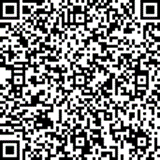 Членский взнос   уч                             за    ____        квартал       Членский взнос   уч                             за    ____        квартал       Членский взнос   уч                             за    ____        квартал       Членский взнос   уч                             за    ____        квартал       Членский взнос   уч                             за    ____        квартал       Членский взнос   уч                             за    ____        квартал       Членский взнос   уч                             за    ____        квартал       Членский взнос   уч                             за    ____        квартал       Членский взнос   уч                             за    ____        квартал       Членский взнос   уч                             за    ____        квартал       Членский взнос   уч                             за    ____        квартал       Членский взнос   уч                             за    ____        квартал       Членский взнос   уч                             за    ____        квартал       Членский взнос   уч                             за    ____        квартал       Членский взнос   уч                             за    ____        квартал       Членский взнос   уч                             за    ____        квартал       Членский взнос   уч                             за    ____        квартал       Членский взнос   уч                             за    ____        квартал       Членский взнос   уч                             за    ____        квартал       Членский взнос   уч                             за    ____        квартал       Членский взнос   уч                             за    ____        квартал       Членский взнос   уч                             за    ____        квартал       Членский взнос   уч                             за    ____        квартал       Членский взнос   уч                             за    ____        квартал       Членский взнос   уч                             за    ____        квартал       Членский взнос   уч                             за    ____        квартал       Членский взнос   уч                             за    ____        квартал       Членский взнос   уч                             за    ____        квартал       Членский взнос   уч                             за    ____        квартал       Членский взнос   уч                             за    ____        квартал       Членский взнос   уч                             за    ____        квартал       Членский взнос   уч                             за    ____        квартал       Членский взнос   уч                             за    ____        квартал       Членский взнос   уч                             за    ____        квартал       Членский взнос   уч                             за    ____        квартал       Членский взнос   уч                             за    ____        квартал       Членский взнос   уч                             за    ____        квартал       Членский взнос   уч                             за    ____        квартал          год   год   год   год   год   год   год   год   год   год   год   год   год   год   год   год   год   год   год   год   год   год   год   год   год   год   год   год   год   год   год   год   год(наименование платежа)(наименование платежа)(наименование платежа)(наименование платежа)(наименование платежа)(наименование платежа)(наименование платежа)(наименование платежа)(наименование платежа)(наименование платежа)(наименование платежа)(наименование платежа)(наименование платежа)(наименование платежа)(наименование платежа)(наименование платежа)(наименование платежа)(наименование платежа)(наименование платежа)(наименование платежа)(наименование платежа)(наименование платежа)(наименование платежа)(наименование платежа)(наименование платежа)(наименование платежа)(наименование платежа)(наименование платежа)(наименование платежа)(наименование платежа)(наименование платежа)(наименование платежа)(наименование платежа)(наименование платежа)(наименование платежа)(наименование платежа)(наименование платежа)(наименование платежа)Ф. И. О. плательщикаФ. И. О. плательщикаФ. И. О. плательщикаФ. И. О. плательщикаФ. И. О. плательщикаФ. И. О. плательщикаФ. И. О. плательщикаФ. И. О. плательщикаФ. И. О. плательщикаФ. И. О. плательщикаФ. И. О. плательщикаФ. И. О. плательщикаФ. И. О. плательщикаФ. И. О. плательщикаФ. И. О. плательщикаФ. И. О. плательщикаФ. И. О. плательщикаФ. И. О. плательщикаФ. И. О. плательщикаФ. И. О. плательщикаАдрес плательщикаАдрес плательщикаАдрес плательщикаАдрес плательщикаАдрес плательщикаАдрес плательщикаАдрес плательщикаАдрес плательщикаАдрес плательщикаАдрес плательщикаАдрес плательщикаАдрес плательщикаАдрес плательщикаАдрес плательщикаАдрес плательщикаАдрес плательщикаСумма платежаСумма платежаСумма платежаСумма платежаСумма платежаСумма платежаСумма платежаСумма платежаСумма платежаСумма платежаСумма платежаруб.руб.руб.руб.коп.	Сумма платы за услугикоп.	Сумма платы за услугикоп.	Сумма платы за услугикоп.	Сумма платы за услугикоп.	Сумма платы за услугикоп.	Сумма платы за услугикоп.	Сумма платы за услугикоп.	Сумма платы за услугикоп.	Сумма платы за услугикоп.	Сумма платы за услугикоп.	Сумма платы за услугикоп.	Сумма платы за услугикоп.	Сумма платы за услугикоп.	Сумма платы за услугикоп.	Сумма платы за услугикоп.	Сумма платы за услугикоп.	Сумма платы за услугикоп.	Сумма платы за услугикоп.	Сумма платы за услугикоп.	Сумма платы за услугикоп.	Сумма платы за услугикоп.	Сумма платы за услугируб.руб.руб.руб.руб.руб.коп.коп.коп.коп.ИтогоИтогоИтогоИтогоИтогоруб.руб.руб.руб.руб.коп.	«коп.	«коп.	«коп.	«коп.	«коп.	«коп.	«коп.	«коп.	«коп.	«коп.	«коп.	«коп.	«коп.	«коп.	«коп.	«коп.	«коп.	«»»»202202202202202г.Квитанция
КассирКвитанция
КассирС условиями приема указанной в платежном документе суммы, в т.ч. с суммой взимаемой платы за услуги банка, ознакомлен и согласен.С условиями приема указанной в платежном документе суммы, в т.ч. с суммой взимаемой платы за услуги банка, ознакомлен и согласен.С условиями приема указанной в платежном документе суммы, в т.ч. с суммой взимаемой платы за услуги банка, ознакомлен и согласен.С условиями приема указанной в платежном документе суммы, в т.ч. с суммой взимаемой платы за услуги банка, ознакомлен и согласен.С условиями приема указанной в платежном документе суммы, в т.ч. с суммой взимаемой платы за услуги банка, ознакомлен и согласен.С условиями приема указанной в платежном документе суммы, в т.ч. с суммой взимаемой платы за услуги банка, ознакомлен и согласен.С условиями приема указанной в платежном документе суммы, в т.ч. с суммой взимаемой платы за услуги банка, ознакомлен и согласен.С условиями приема указанной в платежном документе суммы, в т.ч. с суммой взимаемой платы за услуги банка, ознакомлен и согласен.С условиями приема указанной в платежном документе суммы, в т.ч. с суммой взимаемой платы за услуги банка, ознакомлен и согласен.С условиями приема указанной в платежном документе суммы, в т.ч. с суммой взимаемой платы за услуги банка, ознакомлен и согласен.С условиями приема указанной в платежном документе суммы, в т.ч. с суммой взимаемой платы за услуги банка, ознакомлен и согласен.С условиями приема указанной в платежном документе суммы, в т.ч. с суммой взимаемой платы за услуги банка, ознакомлен и согласен.С условиями приема указанной в платежном документе суммы, в т.ч. с суммой взимаемой платы за услуги банка, ознакомлен и согласен.С условиями приема указанной в платежном документе суммы, в т.ч. с суммой взимаемой платы за услуги банка, ознакомлен и согласен.С условиями приема указанной в платежном документе суммы, в т.ч. с суммой взимаемой платы за услуги банка, ознакомлен и согласен.С условиями приема указанной в платежном документе суммы, в т.ч. с суммой взимаемой платы за услуги банка, ознакомлен и согласен.С условиями приема указанной в платежном документе суммы, в т.ч. с суммой взимаемой платы за услуги банка, ознакомлен и согласен.С условиями приема указанной в платежном документе суммы, в т.ч. с суммой взимаемой платы за услуги банка, ознакомлен и согласен.С условиями приема указанной в платежном документе суммы, в т.ч. с суммой взимаемой платы за услуги банка, ознакомлен и согласен.С условиями приема указанной в платежном документе суммы, в т.ч. с суммой взимаемой платы за услуги банка, ознакомлен и согласен.С условиями приема указанной в платежном документе суммы, в т.ч. с суммой взимаемой платы за услуги банка, ознакомлен и согласен.С условиями приема указанной в платежном документе суммы, в т.ч. с суммой взимаемой платы за услуги банка, ознакомлен и согласен.С условиями приема указанной в платежном документе суммы, в т.ч. с суммой взимаемой платы за услуги банка, ознакомлен и согласен.С условиями приема указанной в платежном документе суммы, в т.ч. с суммой взимаемой платы за услуги банка, ознакомлен и согласен.С условиями приема указанной в платежном документе суммы, в т.ч. с суммой взимаемой платы за услуги банка, ознакомлен и согласен.С условиями приема указанной в платежном документе суммы, в т.ч. с суммой взимаемой платы за услуги банка, ознакомлен и согласен.С условиями приема указанной в платежном документе суммы, в т.ч. с суммой взимаемой платы за услуги банка, ознакомлен и согласен.С условиями приема указанной в платежном документе суммы, в т.ч. с суммой взимаемой платы за услуги банка, ознакомлен и согласен.С условиями приема указанной в платежном документе суммы, в т.ч. с суммой взимаемой платы за услуги банка, ознакомлен и согласен.С условиями приема указанной в платежном документе суммы, в т.ч. с суммой взимаемой платы за услуги банка, ознакомлен и согласен.С условиями приема указанной в платежном документе суммы, в т.ч. с суммой взимаемой платы за услуги банка, ознакомлен и согласен.С условиями приема указанной в платежном документе суммы, в т.ч. с суммой взимаемой платы за услуги банка, ознакомлен и согласен.С условиями приема указанной в платежном документе суммы, в т.ч. с суммой взимаемой платы за услуги банка, ознакомлен и согласен.С условиями приема указанной в платежном документе суммы, в т.ч. с суммой взимаемой платы за услуги банка, ознакомлен и согласен.С условиями приема указанной в платежном документе суммы, в т.ч. с суммой взимаемой платы за услуги банка, ознакомлен и согласен.С условиями приема указанной в платежном документе суммы, в т.ч. с суммой взимаемой платы за услуги банка, ознакомлен и согласен.С условиями приема указанной в платежном документе суммы, в т.ч. с суммой взимаемой платы за услуги банка, ознакомлен и согласен.С условиями приема указанной в платежном документе суммы, в т.ч. с суммой взимаемой платы за услуги банка, ознакомлен и согласен.С условиями приема указанной в платежном документе суммы, в т.ч. с суммой взимаемой платы за услуги банка, ознакомлен и согласен.С условиями приема указанной в платежном документе суммы, в т.ч. с суммой взимаемой платы за услуги банка, ознакомлен и согласен.С условиями приема указанной в платежном документе суммы, в т.ч. с суммой взимаемой платы за услуги банка, ознакомлен и согласен.С условиями приема указанной в платежном документе суммы, в т.ч. с суммой взимаемой платы за услуги банка, ознакомлен и согласен.С условиями приема указанной в платежном документе суммы, в т.ч. с суммой взимаемой платы за услуги банка, ознакомлен и согласен.С условиями приема указанной в платежном документе суммы, в т.ч. с суммой взимаемой платы за услуги банка, ознакомлен и согласен.С условиями приема указанной в платежном документе суммы, в т.ч. с суммой взимаемой платы за услуги банка, ознакомлен и согласен.С условиями приема указанной в платежном документе суммы, в т.ч. с суммой взимаемой платы за услуги банка, ознакомлен и согласен.С условиями приема указанной в платежном документе суммы, в т.ч. с суммой взимаемой платы за услуги банка, ознакомлен и согласен.С условиями приема указанной в платежном документе суммы, в т.ч. с суммой взимаемой платы за услуги банка, ознакомлен и согласен.С условиями приема указанной в платежном документе суммы, в т.ч. с суммой взимаемой платы за услуги банка, ознакомлен и согласен.С условиями приема указанной в платежном документе суммы, в т.ч. с суммой взимаемой платы за услуги банка, ознакомлен и согласен.С условиями приема указанной в платежном документе суммы, в т.ч. с суммой взимаемой платы за услуги банка, ознакомлен и согласен.С условиями приема указанной в платежном документе суммы, в т.ч. с суммой взимаемой платы за услуги банка, ознакомлен и согласен.С условиями приема указанной в платежном документе суммы, в т.ч. с суммой взимаемой платы за услуги банка, ознакомлен и согласен.С условиями приема указанной в платежном документе суммы, в т.ч. с суммой взимаемой платы за услуги банка, ознакомлен и согласен.С условиями приема указанной в платежном документе суммы, в т.ч. с суммой взимаемой платы за услуги банка, ознакомлен и согласен.С условиями приема указанной в платежном документе суммы, в т.ч. с суммой взимаемой платы за услуги банка, ознакомлен и согласен.С условиями приема указанной в платежном документе суммы, в т.ч. с суммой взимаемой платы за услуги банка, ознакомлен и согласен.С условиями приема указанной в платежном документе суммы, в т.ч. с суммой взимаемой платы за услуги банка, ознакомлен и согласен.С условиями приема указанной в платежном документе суммы, в т.ч. с суммой взимаемой платы за услуги банка, ознакомлен и согласен.С условиями приема указанной в платежном документе суммы, в т.ч. с суммой взимаемой платы за услуги банка, ознакомлен и согласен.С условиями приема указанной в платежном документе суммы, в т.ч. с суммой взимаемой платы за услуги банка, ознакомлен и согласен.С условиями приема указанной в платежном документе суммы, в т.ч. с суммой взимаемой платы за услуги банка, ознакомлен и согласен.С условиями приема указанной в платежном документе суммы, в т.ч. с суммой взимаемой платы за услуги банка, ознакомлен и согласен.С условиями приема указанной в платежном документе суммы, в т.ч. с суммой взимаемой платы за услуги банка, ознакомлен и согласен.С условиями приема указанной в платежном документе суммы, в т.ч. с суммой взимаемой платы за услуги банка, ознакомлен и согласен.С условиями приема указанной в платежном документе суммы, в т.ч. с суммой взимаемой платы за услуги банка, ознакомлен и согласен.С условиями приема указанной в платежном документе суммы, в т.ч. с суммой взимаемой платы за услуги банка, ознакомлен и согласен.С условиями приема указанной в платежном документе суммы, в т.ч. с суммой взимаемой платы за услуги банка, ознакомлен и согласен.С условиями приема указанной в платежном документе суммы, в т.ч. с суммой взимаемой платы за услуги банка, ознакомлен и согласен.С условиями приема указанной в платежном документе суммы, в т.ч. с суммой взимаемой платы за услуги банка, ознакомлен и согласен.С условиями приема указанной в платежном документе суммы, в т.ч. с суммой взимаемой платы за услуги банка, ознакомлен и согласен.С условиями приема указанной в платежном документе суммы, в т.ч. с суммой взимаемой платы за услуги банка, ознакомлен и согласен.Подпись плательщикаПодпись плательщикаПодпись плательщикаПодпись плательщикаПодпись плательщикаПодпись плательщикаПодпись плательщикаПодпись плательщикаПодпись плательщикаПодпись плательщикаПодпись плательщикаПодпись плательщикаПодпись плательщикаПодпись плательщикаПодпись плательщикаПодпись плательщикаПодпись плательщикаПодпись плательщикаПодпись плательщикаПодпись плательщикаПодпись плательщикаПодпись плательщикаПодпись плательщикаПодпись плательщикаПодпись плательщикаПодпись плательщикаПодпись плательщикаПодпись плательщикаПодпись плательщикаПодпись плательщикаПодпись плательщикаПодпись плательщикаПодпись плательщикаПодпись плательщикаПодпись плательщикаПодпись плательщикаПодпись плательщикаПодпись плательщикаПодпись плательщикаПодпись плательщикаПодпись плательщика